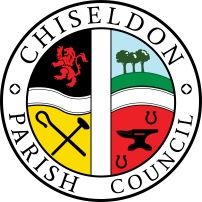 Contact details:Clerk – 01793 740744 clerk@chiseldon-pc.gov.ukYou are summoned to the Finance, Contracts and HR Committee meeting. Tuesday 6th September 2022 at 7.30pm at the Old Chapel, Butts Road, Chiseldon.  AGENDA    Next meeting: Tuesday 2nd November 2022 at 7.30pm The Old Chapel on Butts Road. Note – there may have to be an additional meeting in December to work on budget and precept.Signed: C Wilkinson (Clerk)1.9.2022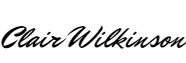      Legislation to allow the council to vote and/or act:Legislation that allows the Council to act: Item 6. Village Planter. LGA 1972 s.137Item 7 – Bulbs LGA 1972 s.137Item 8 – Allotment maintenance SHAA 1908 s.26Item 9 – Cemetery Maintenance LGA 1972 s.214(6)Item 10 – Chapel maintenance LGA 1894 s.8 (1)(i) Item 11 – Trees LGA 1894 s.8 (1)(i) Item 12 training. LGA 1972 s.111Item 19 – Office equipment LGA 1972 s.111Chiseldon Parish Council under law, has a duty to conserve biodiversity under the Natural Environment and Section 17.Councillors will review their decisions when required, with these acts in mind, and they will be minuted accordingly.For more details see our “Biodiversity Duty” and Crime and Disorder” policies which are on our website 	www.chiseldon-pc.gov.ukAttendances and apologies for absence to be received and approval voted on.Declarations of interest and vote on any dispensations submittedPublic recessApprove Minutes from 5th July 2022Action points from 5th July minutes. Finance - Approval of £100 fee for new planter at Liddington end of Badbury. EGPA approved. Fee is for the SBC licence. Planter supplied for free.Approval of £77 for spring bulbs to be planted by the Gardening Club at the New Road Xmas tree site. EGPA approved.Approval of £150.00 for scrap item removal from allotment plot by Allbuild. EGPA approved.Approval of a total of 40 hours between September and 31st Dec to the handyman for extra maintenance of Butts Road cemetery. EGPA approved. Total potential costs £480.00.Approval of £300 for repairs to 2 chapel windows. Dependent on whether current buildings maintenance budget has sufficient funds.Approval of £750 for trimming down of trees and shrubs on Rec ground at the back of 1 Hodson Road. EGPA approved.  Dependent on whether current tree maintenance budget has sufficient funds.Approval of £120.00 plus VAT for Clerk to gain the online FiLCA qualification – Finance (Certificate) in Local Council Administration. Recommended at Clerks annual appraisal. Review and approve policy document for grave issues. See additional informationReview budget requests received so far from Committees for 2023/24 budget. See additional informationSuggest and review one off project items that the Finance Committee want included in the 2023/24 budget.To review feedback from Committee Chairman with regards to their committees budget vs expenditure for the 2022/23 year to date. To ensure requested funds are being spent.  See additional informationContracts – No itemsHR –Review of office opening hours by Clerk and RFO. Original hours prior Covid were 6 hours per week. Current hours could be amended to include longer opening hours on Mon and Wed - AM and PM session – total 6 hours.Review & possible approval of VoiP systems to allow office phone to be re-directed to mobile phones. See additional information.20. Items for inclusion on next agenda(Cannot be discussed or voted on at this meeting)